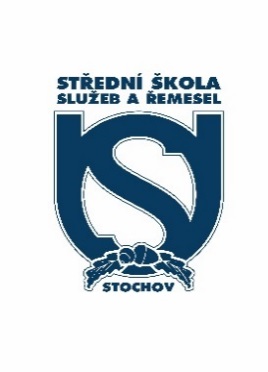 Objednatel (fakturační adrsa):Objednatel (fakturační adrsa):Objednatel (fakturační adrsa):Objednatel (fakturační adrsa):Objednatel (fakturační adrsa):Objednatel (fakturační adrsa):Objednatel (fakturační adrsa):Objednatel (fakturační adrsa):Objednatel (fakturační adrsa):Objednatel (fakturační adrsa):Objednatel (fakturační adrsa):Objednatel (fakturační adrsa):Objednatel (fakturační adrsa):Střední škola služeb a řemesel, Stochov, J. Šípka 187, 73 03  Stochov; IČ: 00873306;č. účtu: xxx, kód banky: xxx peněžní ústav: xxxxStřední škola služeb a řemesel, Stochov, J. Šípka 187, 73 03  Stochov; IČ: 00873306;č. účtu: xxx, kód banky: xxx peněžní ústav: xxxxStřední škola služeb a řemesel, Stochov, J. Šípka 187, 73 03  Stochov; IČ: 00873306;č. účtu: xxx, kód banky: xxx peněžní ústav: xxxxStřední škola služeb a řemesel, Stochov, J. Šípka 187, 73 03  Stochov; IČ: 00873306;č. účtu: xxx, kód banky: xxx peněžní ústav: xxxxStřední škola služeb a řemesel, Stochov, J. Šípka 187, 73 03  Stochov; IČ: 00873306;č. účtu: xxx, kód banky: xxx peněžní ústav: xxxxStřední škola služeb a řemesel, Stochov, J. Šípka 187, 73 03  Stochov; IČ: 00873306;č. účtu: xxx, kód banky: xxx peněžní ústav: xxxxStřední škola služeb a řemesel, Stochov, J. Šípka 187, 73 03  Stochov; IČ: 00873306;č. účtu: xxx, kód banky: xxx peněžní ústav: xxxxStřední škola služeb a řemesel, Stochov, J. Šípka 187, 73 03  Stochov; IČ: 00873306;č. účtu: xxx, kód banky: xxx peněžní ústav: xxxxStřední škola služeb a řemesel, Stochov, J. Šípka 187, 73 03  Stochov; IČ: 00873306;č. účtu: xxx, kód banky: xxx peněžní ústav: xxxxStřední škola služeb a řemesel, Stochov, J. Šípka 187, 73 03  Stochov; IČ: 00873306;č. účtu: xxx, kód banky: xxx peněžní ústav: xxxxStřední škola služeb a řemesel, Stochov, J. Šípka 187, 73 03  Stochov; IČ: 00873306;č. účtu: xxx, kód banky: xxx peněžní ústav: xxxxStřední škola služeb a řemesel, Stochov, J. Šípka 187, 73 03  Stochov; IČ: 00873306;č. účtu: xxx, kód banky: xxx peněžní ústav: xxxxStřední škola služeb a řemesel, Stochov, J. Šípka 187, 73 03  Stochov; IČ: 00873306;č. účtu: xxx, kód banky: xxx peněžní ústav: xxxxZřizovatel: Středočeský kraj, č. j.:  OŠMS/1084/2001,Magistrát města Kladna, č. j.: Z/9778/09/CERZřizovatel: Středočeský kraj, č. j.:  OŠMS/1084/2001,Magistrát města Kladna, č. j.: Z/9778/09/CERZřizovatel: Středočeský kraj, č. j.:  OŠMS/1084/2001,Magistrát města Kladna, č. j.: Z/9778/09/CERZřizovatel: Středočeský kraj, č. j.:  OŠMS/1084/2001,Magistrát města Kladna, č. j.: Z/9778/09/CERZřizovatel: Středočeský kraj, č. j.:  OŠMS/1084/2001,Magistrát města Kladna, č. j.: Z/9778/09/CERZřizovatel: Středočeský kraj, č. j.:  OŠMS/1084/2001,Magistrát města Kladna, č. j.: Z/9778/09/CERZřizovatel: Středočeský kraj, č. j.:  OŠMS/1084/2001,Magistrát města Kladna, č. j.: Z/9778/09/CERZřizovatel: Středočeský kraj, č. j.:  OŠMS/1084/2001,Magistrát města Kladna, č. j.: Z/9778/09/CERZřizovatel: Středočeský kraj, č. j.:  OŠMS/1084/2001,Magistrát města Kladna, č. j.: Z/9778/09/CERZřizovatel: Středočeský kraj, č. j.:  OŠMS/1084/2001,Magistrát města Kladna, č. j.: Z/9778/09/CERZřizovatel: Středočeský kraj, č. j.:  OŠMS/1084/2001,Magistrát města Kladna, č. j.: Z/9778/09/CERZřizovatel: Středočeský kraj, č. j.:  OŠMS/1084/2001,Magistrát města Kladna, č. j.: Z/9778/09/CERZřizovatel: Středočeský kraj, č. j.:  OŠMS/1084/2001,Magistrát města Kladna, č. j.: Z/9778/09/CERObjednávka č. 161/00873306           Objednávka č. 161/00873306           Objednávka č. 161/00873306           Objednávka č. 161/00873306           rokstřediskostřediskostřediskozakázkazakázkapoř. č.poř. č.poř. č.Objednávka č. 161/00873306           Objednávka č. 161/00873306           Objednávka č. 161/00873306           Objednávka č. 161/00873306           2022211021102110Výše dotace v Kč:Investitční/provozní záměrInvestitční/provozní záměrInvestitční/provozní záměrInvestitční/provozní záměrInvestitční/provozní záměrDodavatelDodavatelDodavatelDodavatelDodavatelDodavatelDodavatelDodavatelDodavatelDodavatelDodavatelDodavatelDodavatelDodavatelNázev:Název:MEGABOOKS CZ, s.r .o.MEGABOOKS CZ, s.r .o.MEGABOOKS CZ, s.r .o.MEGABOOKS CZ, s.r .o.MEGABOOKS CZ, s.r .o.MEGABOOKS CZ, s.r .o.MEGABOOKS CZ, s.r .o.MEGABOOKS CZ, s.r .o.MEGABOOKS CZ, s.r .o.MEGABOOKS CZ, s.r .o.MEGABOOKS CZ, s.r .o.Adresa:Adresa:Třebohostická 2283/2Třebohostická 2283/2Třebohostická 2283/2Třebohostická 2283/2Třebohostická 2283/2Třebohostická 2283/2Třebohostická 2283/2Třebohostická 2283/2Třebohostická 2283/2Třebohostická 2283/2Třebohostická 2283/2IČ:IČ:4811719648117196481171964811719648117196481171964811719648117196481171964811719648117196Č. účtu:Č. účtu:Závazně u Vás objednáváme:Závazně u Vás objednáváme:Závazně u Vás objednáváme:Závazně u Vás objednáváme:Závazně u Vás objednáváme:Závazně u Vás objednáváme:Závazně u Vás objednáváme:Závazně u Vás objednáváme:Závazně u Vás objednáváme:Závazně u Vás objednáváme:Závazně u Vás objednáváme:Závazně u Vás objednáváme:Závazně u Vás objednáváme:Závazně u Vás objednáváme:Název zboží/služby:Název zboží/služby:Life Vision Elementary Student´s Book with eBook CZ, Maturita Solutions 3rd Edition Pre-Intermediate Student´s Book Czech Edition, Solutions 3rd Edition Pre-Intermediate Workbook Czech EditionLife Vision Elementary Student´s Book with eBook CZ, Maturita Solutions 3rd Edition Pre-Intermediate Student´s Book Czech Edition, Solutions 3rd Edition Pre-Intermediate Workbook Czech EditionLife Vision Elementary Student´s Book with eBook CZ, Maturita Solutions 3rd Edition Pre-Intermediate Student´s Book Czech Edition, Solutions 3rd Edition Pre-Intermediate Workbook Czech EditionLife Vision Elementary Student´s Book with eBook CZ, Maturita Solutions 3rd Edition Pre-Intermediate Student´s Book Czech Edition, Solutions 3rd Edition Pre-Intermediate Workbook Czech EditionLife Vision Elementary Student´s Book with eBook CZ, Maturita Solutions 3rd Edition Pre-Intermediate Student´s Book Czech Edition, Solutions 3rd Edition Pre-Intermediate Workbook Czech EditionLife Vision Elementary Student´s Book with eBook CZ, Maturita Solutions 3rd Edition Pre-Intermediate Student´s Book Czech Edition, Solutions 3rd Edition Pre-Intermediate Workbook Czech EditionLife Vision Elementary Student´s Book with eBook CZ, Maturita Solutions 3rd Edition Pre-Intermediate Student´s Book Czech Edition, Solutions 3rd Edition Pre-Intermediate Workbook Czech EditionLife Vision Elementary Student´s Book with eBook CZ, Maturita Solutions 3rd Edition Pre-Intermediate Student´s Book Czech Edition, Solutions 3rd Edition Pre-Intermediate Workbook Czech EditionLife Vision Elementary Student´s Book with eBook CZ, Maturita Solutions 3rd Edition Pre-Intermediate Student´s Book Czech Edition, Solutions 3rd Edition Pre-Intermediate Workbook Czech EditionLife Vision Elementary Student´s Book with eBook CZ, Maturita Solutions 3rd Edition Pre-Intermediate Student´s Book Czech Edition, Solutions 3rd Edition Pre-Intermediate Workbook Czech EditionLife Vision Elementary Student´s Book with eBook CZ, Maturita Solutions 3rd Edition Pre-Intermediate Student´s Book Czech Edition, Solutions 3rd Edition Pre-Intermediate Workbook Czech EditionMnožství: Množství: 200 200 200 200 200 200 200 200 200 ksksTermín dodání:Termín dodání:31.10.202231.10.202231.10.202231.10.202231.10.202231.10.202231.10.202231.10.202231.10.202231.10.202231.10.2022Adresa dodání:Adresa dodání:Střední škola služeb a řemesel, Stochov, J. Šípka 187, 73 03  StochovStřední škola služeb a řemesel, Stochov, J. Šípka 187, 73 03  StochovStřední škola služeb a řemesel, Stochov, J. Šípka 187, 73 03  StochovStřední škola služeb a řemesel, Stochov, J. Šípka 187, 73 03  StochovStřední škola služeb a řemesel, Stochov, J. Šípka 187, 73 03  StochovStřední škola služeb a řemesel, Stochov, J. Šípka 187, 73 03  StochovStřední škola služeb a řemesel, Stochov, J. Šípka 187, 73 03  StochovStřední škola služeb a řemesel, Stochov, J. Šípka 187, 73 03  StochovStřední škola služeb a řemesel, Stochov, J. Šípka 187, 73 03  StochovStřední škola služeb a řemesel, Stochov, J. Šípka 187, 73 03  StochovStřední škola služeb a řemesel, Stochov, J. Šípka 187, 73 03  StochovPředpokládaná cena bez DPH celkem:Předpokládaná cena bez DPH celkem:70254,54 Kč70254,54 Kč70254,54 KčCena s DPH celkem:Cena s DPH celkem:Cena s DPH celkem:Cena s DPH celkem:77280,-- Kč77280,-- Kč77280,-- Kč77280,-- Kč77280,-- KčPROSÍME KOPII OBJEDNÁVKY PŘILOŽIT K FAKTUŘE NEBO UVÉST JEJÍ ČÍSLO.PROSÍME KOPII OBJEDNÁVKY PŘILOŽIT K FAKTUŘE NEBO UVÉST JEJÍ ČÍSLO.PROSÍME KOPII OBJEDNÁVKY PŘILOŽIT K FAKTUŘE NEBO UVÉST JEJÍ ČÍSLO.PROSÍME KOPII OBJEDNÁVKY PŘILOŽIT K FAKTUŘE NEBO UVÉST JEJÍ ČÍSLO.PROSÍME KOPII OBJEDNÁVKY PŘILOŽIT K FAKTUŘE NEBO UVÉST JEJÍ ČÍSLO.PROSÍME KOPII OBJEDNÁVKY PŘILOŽIT K FAKTUŘE NEBO UVÉST JEJÍ ČÍSLO.PROSÍME KOPII OBJEDNÁVKY PŘILOŽIT K FAKTUŘE NEBO UVÉST JEJÍ ČÍSLO.PROSÍME KOPII OBJEDNÁVKY PŘILOŽIT K FAKTUŘE NEBO UVÉST JEJÍ ČÍSLO.PROSÍME KOPII OBJEDNÁVKY PŘILOŽIT K FAKTUŘE NEBO UVÉST JEJÍ ČÍSLO.PROSÍME KOPII OBJEDNÁVKY PŘILOŽIT K FAKTUŘE NEBO UVÉST JEJÍ ČÍSLO.PROSÍME KOPII OBJEDNÁVKY PŘILOŽIT K FAKTUŘE NEBO UVÉST JEJÍ ČÍSLO.PROSÍME KOPII OBJEDNÁVKY PŘILOŽIT K FAKTUŘE NEBO UVÉST JEJÍ ČÍSLO.PROSÍME KOPII OBJEDNÁVKY PŘILOŽIT K FAKTUŘE NEBO UVÉST JEJÍ ČÍSLO.PROSÍME KOPII OBJEDNÁVKY PŘILOŽIT K FAKTUŘE NEBO UVÉST JEJÍ ČÍSLO.FAKTURU BEZ TĚCFHTO ÚDAJŮ NENÍ MOŽNÉ PROPLATIT A JE DODAVATELI VRÁCENA ZPĚT!FAKTURU BEZ TĚCFHTO ÚDAJŮ NENÍ MOŽNÉ PROPLATIT A JE DODAVATELI VRÁCENA ZPĚT!FAKTURU BEZ TĚCFHTO ÚDAJŮ NENÍ MOŽNÉ PROPLATIT A JE DODAVATELI VRÁCENA ZPĚT!FAKTURU BEZ TĚCFHTO ÚDAJŮ NENÍ MOŽNÉ PROPLATIT A JE DODAVATELI VRÁCENA ZPĚT!FAKTURU BEZ TĚCFHTO ÚDAJŮ NENÍ MOŽNÉ PROPLATIT A JE DODAVATELI VRÁCENA ZPĚT!FAKTURU BEZ TĚCFHTO ÚDAJŮ NENÍ MOŽNÉ PROPLATIT A JE DODAVATELI VRÁCENA ZPĚT!FAKTURU BEZ TĚCFHTO ÚDAJŮ NENÍ MOŽNÉ PROPLATIT A JE DODAVATELI VRÁCENA ZPĚT!FAKTURU BEZ TĚCFHTO ÚDAJŮ NENÍ MOŽNÉ PROPLATIT A JE DODAVATELI VRÁCENA ZPĚT!FAKTURU BEZ TĚCFHTO ÚDAJŮ NENÍ MOŽNÉ PROPLATIT A JE DODAVATELI VRÁCENA ZPĚT!FAKTURU BEZ TĚCFHTO ÚDAJŮ NENÍ MOŽNÉ PROPLATIT A JE DODAVATELI VRÁCENA ZPĚT!FAKTURU BEZ TĚCFHTO ÚDAJŮ NENÍ MOŽNÉ PROPLATIT A JE DODAVATELI VRÁCENA ZPĚT!FAKTURU BEZ TĚCFHTO ÚDAJŮ NENÍ MOŽNÉ PROPLATIT A JE DODAVATELI VRÁCENA ZPĚT!FAKTURU BEZ TĚCFHTO ÚDAJŮ NENÍ MOŽNÉ PROPLATIT A JE DODAVATELI VRÁCENA ZPĚT!FAKTURU BEZ TĚCFHTO ÚDAJŮ NENÍ MOŽNÉ PROPLATIT A JE DODAVATELI VRÁCENA ZPĚT!Potvrzením objednávky souhlasí dodavatel s uveřejněním celého znění objednávky v souladu se zákonem č. 340/2015 Sb., o registru smluv, v platném znění.Potvrzením objednávky souhlasí dodavatel s uveřejněním celého znění objednávky v souladu se zákonem č. 340/2015 Sb., o registru smluv, v platném znění.Potvrzením objednávky souhlasí dodavatel s uveřejněním celého znění objednávky v souladu se zákonem č. 340/2015 Sb., o registru smluv, v platném znění.Potvrzením objednávky souhlasí dodavatel s uveřejněním celého znění objednávky v souladu se zákonem č. 340/2015 Sb., o registru smluv, v platném znění.Potvrzením objednávky souhlasí dodavatel s uveřejněním celého znění objednávky v souladu se zákonem č. 340/2015 Sb., o registru smluv, v platném znění.Potvrzením objednávky souhlasí dodavatel s uveřejněním celého znění objednávky v souladu se zákonem č. 340/2015 Sb., o registru smluv, v platném znění.Potvrzením objednávky souhlasí dodavatel s uveřejněním celého znění objednávky v souladu se zákonem č. 340/2015 Sb., o registru smluv, v platném znění.Potvrzením objednávky souhlasí dodavatel s uveřejněním celého znění objednávky v souladu se zákonem č. 340/2015 Sb., o registru smluv, v platném znění.Potvrzením objednávky souhlasí dodavatel s uveřejněním celého znění objednávky v souladu se zákonem č. 340/2015 Sb., o registru smluv, v platném znění.Potvrzením objednávky souhlasí dodavatel s uveřejněním celého znění objednávky v souladu se zákonem č. 340/2015 Sb., o registru smluv, v platném znění.Potvrzením objednávky souhlasí dodavatel s uveřejněním celého znění objednávky v souladu se zákonem č. 340/2015 Sb., o registru smluv, v platném znění.Potvrzením objednávky souhlasí dodavatel s uveřejněním celého znění objednávky v souladu se zákonem č. 340/2015 Sb., o registru smluv, v platném znění.Potvrzením objednávky souhlasí dodavatel s uveřejněním celého znění objednávky v souladu se zákonem č. 340/2015 Sb., o registru smluv, v platném znění.Potvrzením objednávky souhlasí dodavatel s uveřejněním celého znění objednávky v souladu se zákonem č. 340/2015 Sb., o registru smluv, v platném znění.Potvrzením objednávky souhlasí dodavatel, že splnění zákonné povinnosti uveřejnění akceptované objednávky prostřednictvím registru smluv zajistí objednatel, přičemž v případě prodlení objednatele s uveřejněním akceptované objednávky zajistí tuto povinnost nejdéle do 30 dnů ode dne její akceptace dodavatel.Potvrzením objednávky souhlasí dodavatel, že splnění zákonné povinnosti uveřejnění akceptované objednávky prostřednictvím registru smluv zajistí objednatel, přičemž v případě prodlení objednatele s uveřejněním akceptované objednávky zajistí tuto povinnost nejdéle do 30 dnů ode dne její akceptace dodavatel.Potvrzením objednávky souhlasí dodavatel, že splnění zákonné povinnosti uveřejnění akceptované objednávky prostřednictvím registru smluv zajistí objednatel, přičemž v případě prodlení objednatele s uveřejněním akceptované objednávky zajistí tuto povinnost nejdéle do 30 dnů ode dne její akceptace dodavatel.Potvrzením objednávky souhlasí dodavatel, že splnění zákonné povinnosti uveřejnění akceptované objednávky prostřednictvím registru smluv zajistí objednatel, přičemž v případě prodlení objednatele s uveřejněním akceptované objednávky zajistí tuto povinnost nejdéle do 30 dnů ode dne její akceptace dodavatel.Potvrzením objednávky souhlasí dodavatel, že splnění zákonné povinnosti uveřejnění akceptované objednávky prostřednictvím registru smluv zajistí objednatel, přičemž v případě prodlení objednatele s uveřejněním akceptované objednávky zajistí tuto povinnost nejdéle do 30 dnů ode dne její akceptace dodavatel.Potvrzením objednávky souhlasí dodavatel, že splnění zákonné povinnosti uveřejnění akceptované objednávky prostřednictvím registru smluv zajistí objednatel, přičemž v případě prodlení objednatele s uveřejněním akceptované objednávky zajistí tuto povinnost nejdéle do 30 dnů ode dne její akceptace dodavatel.Potvrzením objednávky souhlasí dodavatel, že splnění zákonné povinnosti uveřejnění akceptované objednávky prostřednictvím registru smluv zajistí objednatel, přičemž v případě prodlení objednatele s uveřejněním akceptované objednávky zajistí tuto povinnost nejdéle do 30 dnů ode dne její akceptace dodavatel.Potvrzením objednávky souhlasí dodavatel, že splnění zákonné povinnosti uveřejnění akceptované objednávky prostřednictvím registru smluv zajistí objednatel, přičemž v případě prodlení objednatele s uveřejněním akceptované objednávky zajistí tuto povinnost nejdéle do 30 dnů ode dne její akceptace dodavatel.Potvrzením objednávky souhlasí dodavatel, že splnění zákonné povinnosti uveřejnění akceptované objednávky prostřednictvím registru smluv zajistí objednatel, přičemž v případě prodlení objednatele s uveřejněním akceptované objednávky zajistí tuto povinnost nejdéle do 30 dnů ode dne její akceptace dodavatel.Potvrzením objednávky souhlasí dodavatel, že splnění zákonné povinnosti uveřejnění akceptované objednávky prostřednictvím registru smluv zajistí objednatel, přičemž v případě prodlení objednatele s uveřejněním akceptované objednávky zajistí tuto povinnost nejdéle do 30 dnů ode dne její akceptace dodavatel.Potvrzením objednávky souhlasí dodavatel, že splnění zákonné povinnosti uveřejnění akceptované objednávky prostřednictvím registru smluv zajistí objednatel, přičemž v případě prodlení objednatele s uveřejněním akceptované objednávky zajistí tuto povinnost nejdéle do 30 dnů ode dne její akceptace dodavatel.Potvrzením objednávky souhlasí dodavatel, že splnění zákonné povinnosti uveřejnění akceptované objednávky prostřednictvím registru smluv zajistí objednatel, přičemž v případě prodlení objednatele s uveřejněním akceptované objednávky zajistí tuto povinnost nejdéle do 30 dnů ode dne její akceptace dodavatel.Potvrzením objednávky souhlasí dodavatel, že splnění zákonné povinnosti uveřejnění akceptované objednávky prostřednictvím registru smluv zajistí objednatel, přičemž v případě prodlení objednatele s uveřejněním akceptované objednávky zajistí tuto povinnost nejdéle do 30 dnů ode dne její akceptace dodavatel.Potvrzením objednávky souhlasí dodavatel, že splnění zákonné povinnosti uveřejnění akceptované objednávky prostřednictvím registru smluv zajistí objednatel, přičemž v případě prodlení objednatele s uveřejněním akceptované objednávky zajistí tuto povinnost nejdéle do 30 dnů ode dne její akceptace dodavatel.Pro potřeby Registru smluv za doavatele potvrdil:Pro potřeby Registru smluv za doavatele potvrdil:Pro potřeby Registru smluv za doavatele potvrdil:Pro potřeby Registru smluv za doavatele potvrdil:Pro potřeby Registru smluv za doavatele potvrdil:Pro potřeby Registru smluv za doavatele potvrdil:Pro potřeby Registru smluv za doavatele potvrdil:Pro potřeby Registru smluv za doavatele potvrdil:Pro potřeby Registru smluv za doavatele potvrdil:Pro potřeby Registru smluv za doavatele potvrdil:Pro potřeby Registru smluv za doavatele potvrdil:Pro potřeby Registru smluv za doavatele potvrdil:Pro potřeby Registru smluv za doavatele potvrdil:Pro potřeby Registru smluv za doavatele potvrdil:Jméno a příjmění:Jméno a příjmění:ZVEŘEJNÍ: Střední škola služeb a řemesel, Stochov, J. Šípka 187, 73 03  StochovZVEŘEJNÍ: Střední škola služeb a řemesel, Stochov, J. Šípka 187, 73 03  StochovZVEŘEJNÍ: Střední škola služeb a řemesel, Stochov, J. Šípka 187, 73 03  StochovZVEŘEJNÍ: Střední škola služeb a řemesel, Stochov, J. Šípka 187, 73 03  StochovZVEŘEJNÍ: Střední škola služeb a řemesel, Stochov, J. Šípka 187, 73 03  StochovZVEŘEJNÍ: Střední škola služeb a řemesel, Stochov, J. Šípka 187, 73 03  StochovZVEŘEJNÍ: Střední škola služeb a řemesel, Stochov, J. Šípka 187, 73 03  StochovZVEŘEJNÍ: Střední škola služeb a řemesel, Stochov, J. Šípka 187, 73 03  StochovZVEŘEJNÍ: Střední škola služeb a řemesel, Stochov, J. Šípka 187, 73 03  StochovZVEŘEJNÍ: Střední škola služeb a řemesel, Stochov, J. Šípka 187, 73 03  StochovZVEŘEJNÍ: Střední škola služeb a řemesel, Stochov, J. Šípka 187, 73 03  StochovZVEŘEJNÍ: Střední škola služeb a řemesel, Stochov, J. Šípka 187, 73 03  Stochovosobně ze dne:osobně ze dne:Předběžná řídící kontrola:Předběžná řídící kontrola:Předběžná řídící kontrola:Předběžná řídící kontrola:Předběžná řídící kontrola:Předběžná řídící kontrola:Předběžná řídící kontrola:Předběžná řídící kontrola:Předběžná řídící kontrola:Předběžná řídící kontrola:Předběžná řídící kontrola:Předběžná řídící kontrola:Předběžná řídící kontrola:Předběžná řídící kontrola:Jméno a příjmení žadatele:xxx xxx xxx Jméno a příjmení správce rozpočtu:Jméno a příjmení správce rozpočtu:Jméno a příjmení správce rozpočtu:Jméno a příjmení správce rozpočtu:xxxxxxxxxxxxxxxxxxDatum:Datum:Datum:Datum:Datum:PodpisPodpis:Podpis:Podpis:Podpis:Jméno a příjmení příkazce operace:xxxxxxxxxJméno a příjmení ředitelky SŠSaŘJméno a příjmení ředitelky SŠSaŘJméno a příjmení ředitelky SŠSaŘJméno a příjmení ředitelky SŠSaŘIng. Jaroslava PichováIng. Jaroslava PichováIng. Jaroslava PichováIng. Jaroslava PichováIng. Jaroslava PichováIng. Jaroslava PichováDatum:Datum:Datum:Datum:Datum:Podpis:Podpis:Podpis:Podpis:Podpis:KLASIFIKACE : VEŘEJNÝ DOKUMENTKLASIFIKACE : VEŘEJNÝ DOKUMENTKLASIFIKACE : VEŘEJNÝ DOKUMENTKLASIFIKACE : VEŘEJNÝ DOKUMENTKLASIFIKACE : VEŘEJNÝ DOKUMENTKLASIFIKACE : VEŘEJNÝ DOKUMENTKLASIFIKACE : VEŘEJNÝ DOKUMENTKLASIFIKACE : VEŘEJNÝ DOKUMENTKLASIFIKACE : VEŘEJNÝ DOKUMENTKLASIFIKACE : VEŘEJNÝ DOKUMENTKLASIFIKACE : VEŘEJNÝ DOKUMENTKLASIFIKACE : VEŘEJNÝ DOKUMENTKLASIFIKACE : VEŘEJNÝ DOKUMENTKLASIFIKACE : VEŘEJNÝ DOKUMENT